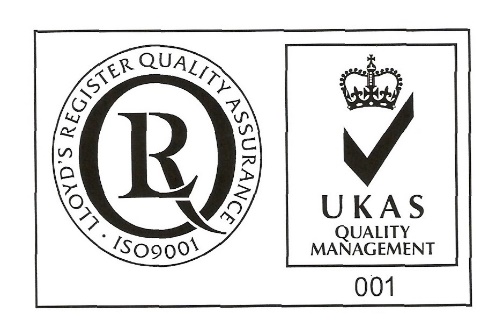 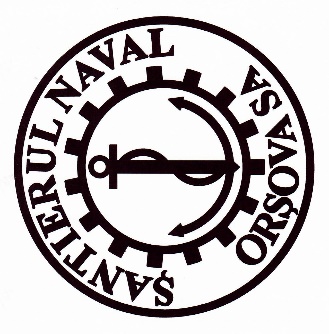 BULETIN DE VOTPRIN CORESPONDENTA PERSOANE FIZICESubsemnatul/a _____________________________________, identificat/ă prin B.I./C.I. seria ____ nr. ___________, C.N.P. ________________________, deţinător/are a unui numar de _______ actiuni, reprezentând ____% din capitalul social al acesteia, care îmi conferă un număr de ______ voturi în cadrul adunării generale ordinare a acţionarilor “Santierul Naval Orsova ” S.A. ce va avea loc in data de 15.04.2022, ora 10ºº, la sediul societăţii, stabilită pentru prima convocare, sau in data de 16.04.2022 la aceeaşi oră şi la aceeaşi adresă, stabilită ca fiind a doua convocare, în cazul în care cea dintâi nu s-ar putea desfăşura, îmi exercit dreptul de vot aferent deţinerilor mele inregistrate la data de referinta in Registrul Acţionarilor, după cum urmează: * votul va fi exprimat prin marcarea cu un "X” într-o singoră căsuţa corespunzătoare intenţiei de vot, respectiv “Pentru”, “Împotrivă” sau “Abţinere”, pentru fiecare rezoluţie în parte.Data _________________              Semnătura acţionarului ( reprezentant legal persoană fizica): __________________________ (în situaţia utilizării formularului de Imputernicire şi depunerea acestuia la registratură sau transmiterea prin poştă sau curierat) sau : SEMNATURA ELECTRONICĂ EXTINSĂ (când Imputernicirea este transmisă prin mijloace electronice) NUMELE ŞI PRENUMELE/DENUMIREA DEŢINĂTORULUI DE ACŢIUNI _______________________________________________ (se va completa cu majuscule)              Punctele din ordinea de zi supuse votului    in Adunarea Generală a Acţionarilor PentruImpotrivaAbtinere1.	Alegerea secretariatului de şedinţă format din trei membri, respectiv d-na Maria Carstoiu, d-na Carmen Incă și d-nul Horia Ciorecan,  acţionari cu datele de identificare disponibile la sediul societăţii, însărcinat cu verificarea prezenţei acţionarilor, îndeplinirea formalităţilor cerute de lege şi actul constitutiv pentru ţinerea adunării generale, numărarea voturilor exprimate în cadrul şedinţei adunării generale şi întocmirea procesului-verbal de şedinţă;2.	Prezentarea raportului privind rezultatelor reevaluarii imobilizărilor corporale din grupele constructii si nave. Aprobarea inregistrarii diferențelor din reevaluare în valoare de 3.301.954,11 lei în evidentele contabile la 31.12.2021.3.	Prezentarea, dezbaterea şi aprobarea situaţiilor financiare anuale, aferente exercițiului financiar 2021, întocmite în conformitate cu Standardele Internaționale de Raportare Financiară, pe baza Raportului de gestiune al Consiliului de Administraţie şi a Raportului auditorului financiar statutar.4.	Prezentarea si supunerea votului consultativ a Raportului de remunerare aferent exercitiului financiar 2021;5.	Aprobarea ca din rezultatul reportat, reprezentand surplusul realizat din rezerve din reevaluare, suma de 177.845,77 lei să fie repartizata pe următoarele destinații:•	153.869,94 lei pentru acoperirea pierderii contabile nete;•	23.975,83 lei pentru acoperirea pierderii din corectarea erorilor contabile din perioada anterioara;6.	Descărcarea de gestiune a administratorilor pentru exerciţiul financiar 2021.7.	Aprobarea mentinerii la nivelul actual a remuneratiilor cuvenite administratorilor, valabile de la data prezentei Adunari Générale Ordinare a Actionarilor si pana la data urmatoarei  Adunari Générale Ordinare a Actionarilor.8.	Aprobarea indicatorilor si obiectivelor de performanta pentru exercițiul financiar 2022, anexă la contractul de administrare și de mandat.9.	 Aprobarea proiectului Bugetului de Venituri și Cheltuieli si a programului de investitii pe anul 2022, conform propunerii administratorilor.11.	Aprobarea efectuarii in exercitiul financiar 2022 a inregistrarii contabile la ” venituri” a dividendelor neridicate timp de mai mult de 3 ani de la data exigibilitatii, pentru care dreptul la dividend se stinge prin prescriptie, respectiv dividendele aferente exercitiului financiar 2017 existente in sold ca neplatite la data de 31.12.2021 in suma de  49.159,38 lei.12.	Aprobarea datei de 20 mai 2022 ca dată de înregistrare pentru identificarea acţionarilor asupra cărora se răsfrâng efectele hotărârii adunării generale ordinare a acţionarilor și a datei de  19 mai 2022 ca ex date, conform art 187 (pct.11) din Regulamentul ASF nr.5/2018 privind emitenţii de instrumente financiare şi operaţiuni de piaţă cu modificările și completările ulterioare.13.	Imputernicirea d-lui Mircea Ion Sperdea, director general al societății, pentru semnarea hotărârii adunării generale ordinare a acționarilor (AGOA) și a oricăror alte acte necesare punerii în executare a hotărârii AGOA și de a efectua  formalitățile de publicitate și înregistrare a acesteia. 